BẢN MÔ TẢ CÔNG VIỆC KỸ SƯ HIỆN TRƯỜNGTHÔNG TIN TUYỂN DỤNG NHANHChức vụ: Nhân viên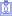 Kinh nghiệm: 2 - 5 năm kinh nghiệm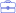 Hình thức làm việc: Toàn thời gian cố định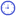 Yêu cầu bằng cấp: Trung cấp trở lên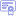 Yêu cầu giới tính: Nam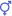 Ngành nghề: Xây dựng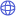 Thời gian thử việc: 1 tháng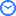 MÔ TẢ CÔNG VIỆCKiểm tra chất lượng chung, đánh giá chất lượng do kỹ sư công trường thực hiệnBáo cáo Ban giám đốc, đề xuất giải quyết các vấn đề phát sinh ngoài thiết kếTham gia các cuộc họp kỹ thuật nội bộ công trường, họp với tư vấn, chủ đầu tư đảm bảo tiến độ thi công, chất lượng và kỹ thuật công trình.Thiết lập mối quan hệ với Chủ đầu tư, Tư vấn giám sát, nhà cung cấp để thực hiện các nhiệm vụ được giao;Thực hiện báo cáo ngày / tuần / tháng cho giám đốc dự án, chủ đầu tư và Ban Giám đốc công ty.Đánh giá sự ảnh hưởng đến chi phí khi có yêu cầu thay đổi về thiết kế, khối lượng và chủng loại vật tư.Bố trí công việc, giao nhiệm vụ cho cán bộ thuộc quyền, kiểm soát các hoạt động thông qua các cuộc họp giao ban, báo cáo của nhân viên;Đảm bảo công trình đạt đúng yêu cầu, chất lượng và tiến độ của Chủ đầu tư;Trực tiếp làm hồ sơ quản lý chất lượng một số công trìnhYÊU CẦU CÔNG VIỆCTốt nghiệp chuyên ngành: Xây dựng Dân dụng, dân dụng công nghiệpƯu tiên các ứng viên tốt nghiệp Đại học Xây Dựng. Quản lý và giám sát công tác thi công (về tiến độ, chất lượng, khối lượng, kỹ thuật,mỹ thuật công trình.Chịu được áp lực công việc.Có kỹ năng giao tiếp, thuyết trình tốt.Linh hoạt, nhạy bén trong xử lý tình huống.Sử dụng tốt các phần mềm kỹ thuật phục vụ cho công việc.Sử dụng thành thạo tin học văn phòng & các ứng dụng internet.Có khả năng quản lý nhóm làm việcChịu được áp lực cao trong công việcCó thể làm thêm ngoài giờ, ngày lễ, chủ nhậtQUYỀN LỢIMức lương thỏa thuận theo năng lựcTham gia BHXH, BHYT, BHTN theo quy định của nhà nướcLàm việc từ sáng thứ 2 đến 12h trưa thứ 7Nghỉ các ngày lễ tết theo quy định hiện hànhĐào tạo chuyên môn theo nhu cầu thực tế của doanh nghiệpHỒ SƠ CẦN NỘPSơ yếu lí lịch có xác nhận của địa phương (thời hạn không quá 6 tháng)Đơn xin việcGiấy khai sinh (bản sao)Chứng minh nhân dân (bản sao công chứng)Sổ hộ khẩu gia đình (bản công chứng)Bằng cấp chuyên môn (bản công chứng)Chứng chỉ đào tạo/bồi dưỡng về kỹ năng, về nghiệp vụ/tay nghề/bằng láiGiấy chứng nhận sức khỏe (thời hạn không quá 6 tháng)Hợp đồng lao động, các quyết định, giấy tờ liên quan tới quá trình làm việc trước đó02 ảnh 3x4 (hoặc 4x6)